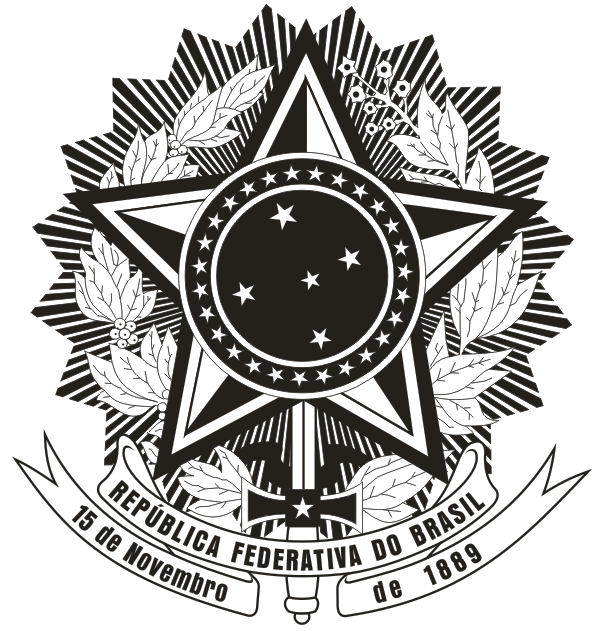 SERVIÇO PÚBLICO FEDERAL UNIVERSIDADE FEDERAL DE SANTA CATARINAPRÓ-REITORIA DE ASSUNTOS ESTUDANTISCoordenadoria de Assistência Estudantil Serviço de Atenção SocioassistencialANEXO VDECLARAÇÃO DE RENDIMENTOS(Autônomo, Profissional Liberal, Microempreendedor Individual)Eu,________________________________________________________________, CPF nº ___________________, declaro sob as penas da lei e conforme estabelecido no edital _____/20____, para comprovação do Cadastro Socioeconômico do estudante (nome) ___________________________________________, que exerço a(s) atividade(s) _______________________________________,  recebendo uma renda mensal média de R$ ______________, nos três últimos meses.Declaro ainda que o valor acima apresentado é verdadeiro e estou ciente de que a omissão de informações ou a apresentação de dados ou documentos falsos e/ou divergentes implicam no cancelamento do Cadastro Socioeconômico e obrigam a imediata devolução dos valores indevidamente recebidos, além das medidas judiciais cabíveis. Autorizo o Serviço de Atenção Socioassistencial a averiguar a informação acima.Data: _____/_____/________.___________________________________________
Assinatura do declarante (reconhecer firma em cartório)___________________________________________
Assinatura do estudante (quando for do estudante)Código Penal Estelionato: Art. 171 - Obter, para si ou para outrem, vantagem ilícita, em prejuízo alheio, induzindo ou mantendo alguém em erro, mediante artifício, ardil, ou qualquer outro meio fraudulento: Pena - reclusão, de 1 (um) a 5 (cinco) anos, e multa. Falsidade Ideológica: Art. 299. Omitir, em documento público ou particular, declaração que dele devia constar, ou nele inserir ou fazer inserir declaração falsa ou diversa da que devia ser descrita, com o fim de prejudicar direito, criar obrigação ou alterar a verdade sobre fato juridicamente relevante. Pena: reclusão de um a cinco anos, e multa, se o documento é público, e reclusão de um a três anos, e multa, se o documento é particular.